Boating Safety Tips 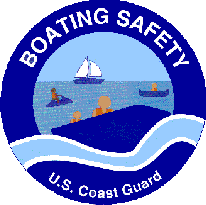 Always wear a life jacket.Avoid alcohol.Be especially careful on personal watercrafts.Children younger than age 13 must wear a U.S. Coast Guard approved PFD while underway.Enroll in a boater education class.Don’t overload your boat.Operate at a safe speed.Always have a passenger serve as a lookout in addition to the operator.Watch out for low water areas or submerged objects.Always Wear a Personal Flotation Device (PFD) or Life JacketMost boating fatality victims were found (recovered) NOT wearing a PFD.Always carry extra PFD’s in both adult and child sizes.Children younger than 13 years old must wear a PFD while underway.Avoid AlcoholThe probability of being killed in a boating accident doubles when alcohol is involved.Operating a boat under the influence is just as dangerous as driving a car after you’ve been drinking.Boating while intoxicated (BWI) is strictly enforced and carries penalties similar to driving while intoxicated penalties, including possible Driver’s License suspension.Enroll in a Boater Education CourseIt’s a good idea for the whole family to enroll in a boater education course.A majority (52%) vessels involved in boating accidents are operated by persons 26-50 years of age.Be Especially Careful On Personal Watercraft (PWC)PWC operators and passengers must wear a U.S. Coast Guard approved PFD.Before you borrow or rent a PWC, take the time to learn how to operate the vessel and the rules of the waterway.Obey the 50-foot rule! Maintain a 50-foot distance from other PWC’s, vessels, persons, shore, or stationary platform or other object unless operating at headway (idle) speed.Operate at a Safe Speed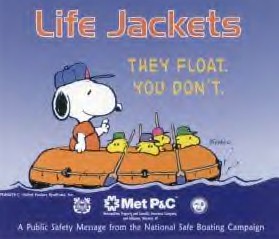 Although there are no numerical speed limits on the water, citations may be issued for excessive speed or reckless operation. Use common sense, and operate at a safe speed at all times — especially in crowded areas.Excessive speed is a rate of speed greater than is reasonable or prudent without regard for conditions and hazards or greater than will permit a person to bring the boat to a stop within the assured clear distance ahead.